PRESSMEDDELANDENär fulsprit blir exklusivt AliasSmith AB vinnare av Most Likely to Succeed 
Stockholm 2008-11-27: AliasSmith AB tog hem CONNECT Östra Sveriges hederspris Most Likely to Succeed, November 2008. Det var hård konkurrens; sju bolag var nominerade till priset, vilket är ett bevis på den höga kvalitén som CONNECTs Språngbrädebolag har. AliasSmith AB har förändrat synen på drycken tequila och har som vision att bli Europas främsta och mest lönsamma distributör och varumärkesförvaltare av tequila 100 % agave och andra hantverksmässigt framställda mexikanska agavedestillat. – AliasSmith drivs av två fantastiska entreprenörer, säger Björn Hellström VD på CONNECT Östra Sverige, och fortsätter De förmedlar känslan om att ”Ingenting ska stoppa oss!”Motiveringen lyder:”Bolaget är nytänkare inom sin bransch. De har en intressant distributionskanal och har direktkontakt med marknaden. Med driv, uthållighet och ett starkt säljfokus bedöms bolaget ha störst chans att lyckas.”-Det har varit en fantastisk resa och vi har knutit många nya kontakter, säger Claes Puebla Smith om CONNECT processen. För mer information, kontakta:
Björn Hellström, VD CONNECT Östra Sverige
Tel: 08-791 29 43 Mobil: 0707-69 29 34, Mail: bjorn.hellstrom@connectost.seOm CONNECT Östra Sverige
CONNECT Östra Sverige är en ideell förening vars syfte är att stimulera skapandet och utvecklingen av tillväxtföretag i regionen Stockholm, Västerås - Eskilstuna, Linköping och Gävleborg. CONNECT sammanför entreprenörer med kompetens och kapital bland annat genom att bygga nätverk mellan tillväxtföretag, det etablerade näringslivet, professionella rådgivare, finansiärer, studenter och forskare. CONNECT Språngbräda är en unik process där entreprenören, efter en coachningsprocess, får ett exklusivt möte med handplockad kompetens från nätverket. En process som förbereder entreprenören för mötet med investerarna. Varje år söker ca 200 bolag till processen, 140 bolag antas och 65 bolag genomför CONNECTs Språngbräda. Ca 30 bolag når Investeringslunchen varje år.Om Most Likely to Succeed
Most Likely to Succeed är CONNECT Östra Sveriges hederspris som delas ut fem gånger per år till det bolag som medlemmarna av CONNECT Östra Sveriges Privatinvesterare anser har störst chans att lyckats, givet den presentation som entreprenörerna gör vid CONNECTs Investeringslunch. 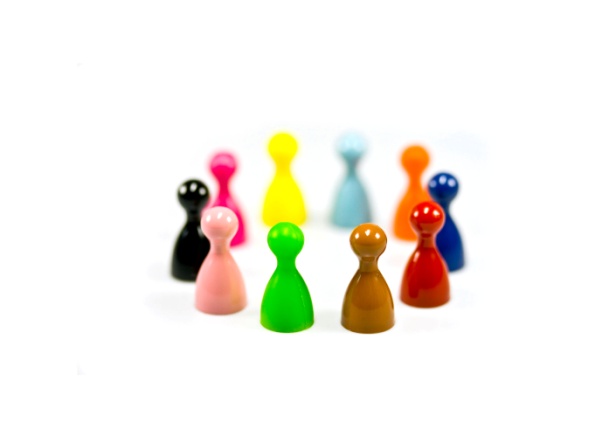 Om AliasSmith AB	AliasSmith AB ägs och drivs av Niclas Berg och Claes Puebla Smith. Företaget startade 2004 och har idag 2 anställda. De verkar inom alkoholdryckesbranschen, importerar mexikanska spritdrycker och säljer till importörer, grossister, detaljister och restauranger i Europa. Efterfrågan på deras produkter växer kraftigt och de bygger nu ett distributionsnätverk och marknad både i Sverige och i övriga Europa, något som kommer att förenkla distributionen av de egna produktlinjer som de nu påbörjar utvecklingen av. 
www.aliassmith.se